 Öja-Gemla  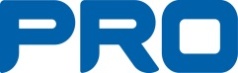                       Minnesanteckningar från grötfesten                      i Gemla församlingshem 2023-01-11 Ordf. Christel Westerlund kunde hälsa 60 medlemmar hjärtligt välkomna tillårets grötfest.  Hon hade bara några punkter att förmedla innan gröten.Närvaroboken gick runt och det var 36 kvinnor och 24 män som samlats.Hälsningar från Monica och Bertil Nilsson, som tyvärr inte kunde närvarap.g.a. sjukdom. Även hälsningar med TACK till föreningen från Mona Nilsson,Ingegerd Eriksson och Bertil Nilsson för uppvaktningen av blommor påderas 80-årsdag.Christel frågade åter igen om inte några vill deltaga i veteranvetartävlingen,som blir i Öjaby församlingshem den 12 april. Det är en önskan från samorga-nisationen, och hon bad alla att fundera ett tag.Vårt kommande årsmöte blir den 15 mars kl. 14.00. OBS! ändrat datum.Anmälningslista cirkulerar runt här idag.Mona Karlsson meddelade att seniorgympan börjar den 17 januari i Gemla sporthall klockan 16.00. Kom gärna och prova på en gång, det är gratis.Ann-Marie Morstedt talade varmt om anhörigvården i Växjö kommun, som hontycker fungerar mycket bra. Hon hade broschyrer om detta, så även omparkinson sjukdomen som man kunde få.Därefter bjöd Marianne Nilsson in att hämta gröt, ost- och skinksmörgås,samt kaffe och pepparkaka, som stod på borden. Allt smakade väldigt gott.Gimblesångarna underhöll med välkända sånger av Sven-Ingvars, Evert Taubem.fl. där alla kunde sjunga med. Stort TACK till Eva Carlsson, som presenteradeoch ledde det hela och till Kjell Eriksson som stod för dragspelsmusiken.Slutligen blev det som vanligt lotteridragning innan Christel tackade alla somkommit och för en trevlig eftermiddag.Vid pennan………………………………………….Margitta Samuelsson, sekr.